Согласные парные звуки [б], [б’], [п], [п’].Соедини слово с картинкой:Читаем слитно:У По-ли-ны кук-ла Ки-ра.У Полины кукла Кира.Сколько слов в предложении?Кто у Полины?Как зовут куклу?Развитие речи. Составь рассказ по картинке: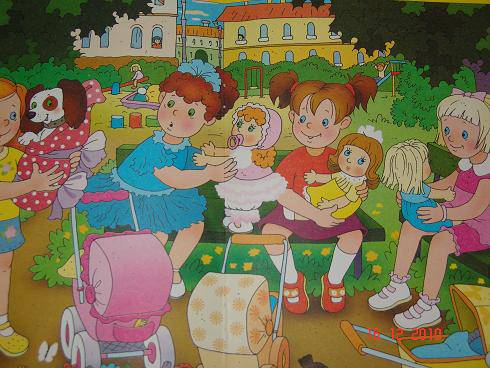 бб’пп’бабобубыбипапопупыпибаббоббуббыббибпаппоппуппыппипбапбопбупбыпбиппабпобпубпыбпиббпабпобпубпыбпипбапбопбупбыпбимбамбомбумбымбикбагболбунбырбирабгоппулбыклипбакбакланбалбалагурбалкабалконбаллонбамбукбананбанкбанкабаобаббарабанбаранбаранкагамакгеоргингромкогруппагорапарапанамапарикпианинопирогполыньпополамбаклан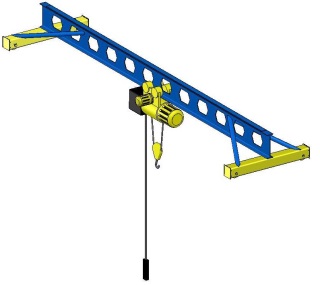 балка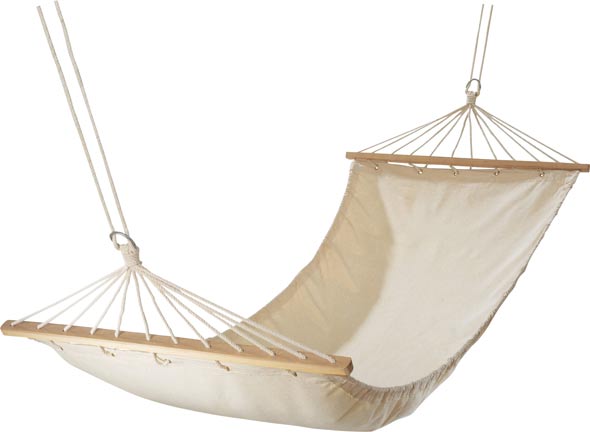 гамак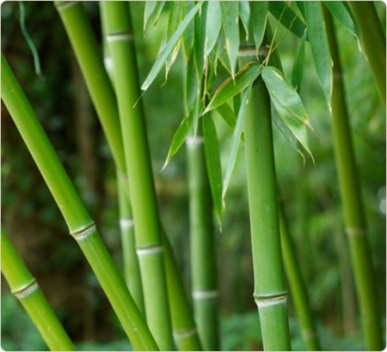 бамбук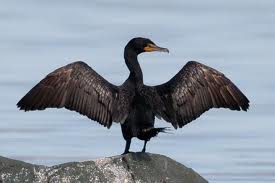 баобаб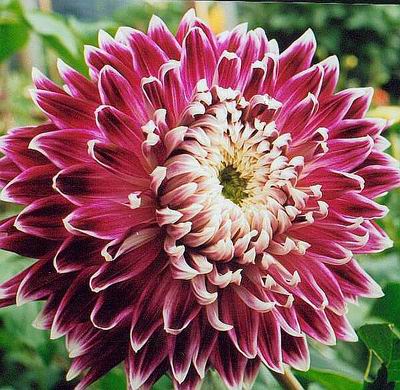 георгин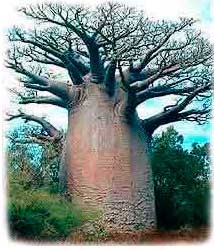 